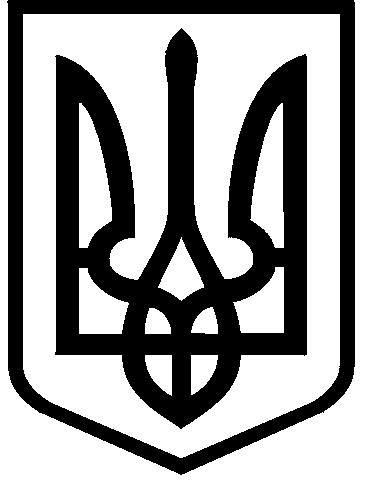 КИЇВСЬКА МІСЬКА РАДАСЕСІЯ     СКЛИКАННЯРІШЕННЯ____________№___________                                                                   ПРОЄКТПро   збільшення розміру статутного капіталу комунального підприємства виконавчого органу Київради  (Київської міської державної адміністрації) «КИЇВТЕПЛОЕНЕРГО»Відповідно до статті 57, частини четвертої статті 78 Господарського кодексу України, частини п'ятої статті 60 Закону України «Про місцеве самоврядування в Україні»,  Київська міська рада вирішила:1. Збільшити розмір статутного капіталу комунального підприємства комунального підприємства виконавчого органу Київради  (Київської міської державної адміністрації) «КИЇВТЕПЛОЕНЕРГО» на суму 2 500 000 000,0  (два мільярди п’ятсот мільйонів) гривень. 2. Виконавчому органу Київської міської ради (Київській міській державній адміністрації) забезпечити внесення відповідних змін до статуту комунального підприємства комунального підприємства виконавчого органу Київради  (Київської міської державної адміністрації) «КИЇВТЕПЛОЕНЕРГО» в установленому законодавством порядку. 3. Контроль за виконанням цього рішення покласти на постійну комісію Київської міської ради з питань власності та регуляторної політики, постійну комісію Київської міської ради з питань житлово-комунального господарства та паливно-енергетичного комплексу  та постійну комісію Київської міської ради з питань бюджету, соціально-економічного розвитку та інвестиційної діяльності.Київський міський голова								В. КличкоПодання:Директор Департаментужитлово-комунальної інфраструктури				               Д. НауменкоПерший заступник директора Департаментужитлово-комунальної інфраструктури –начальник юридичного управління				 	 	      О. БасуроваЗаступник голови Київської міської державної адміністрації						              П. ПантелеєвДиректор Департаменту фінансів						             В.РепікНачальник юридичного відділу Департаменту фінансів								  Ю.АввакумоваПерший заступник голови  Київської міської державної адміністрації				   М.ПоворозникПогоджено:Голова постійної комісії Київради з питань житлово-комунального господарства та паливно-енергетичного комплексу					      О. БродськийГолова постійної комісії Київради з питань власностіта регуляторної політики				 			     М.ПрисяжнюкГолова постійної комісії Київради з питань бюджету, соціально-економічного розвиткута інвестиційної діяльності								А.ВітренкоНачальник Управління правового забезпечення діяльності Київської міської ради					            В. ПоложишникПОЯСНЮВАЛЬНА ЗАПИСКАдо проекту рішення Київської міської ради «Про збільшення розміру статутного капіталу комунального підприємства виконавчого органу Київради  (Київської міської державної адміністрації) «КИЇВТЕПЛОЕНЕРГО»1. Обґрунтування необхідності прийняття рішенняОстання хвиля російських ударів по українській енергетиці спричинила значні ушкодження теплової генерації України, 80 % якої або знищено або виведено з роботи  на довготривалий час. Втрата теплових електростанцій майже гарантовано призведе до відключення для мільйонів споживачів по всій країні вже у поточному році. Одним з рішень для підтримання енергосистеми України в робочому стані є швидка розбудова як великих так і малих об’єктів розподіленої енергетики - це встановлення газотурбінних установок, газопоршневих установок, об’єктів відновлювальної енергетики. Зазначені заходи є складовими елементами державних програм України. Місто спільно з міжнародними фінансовими інституціями шукає шляхи вирішення цієї проблеми та аналізує можливі ризики щодо сталого проходження опалювального сезону 2024/2025 років та веде пошук рішень щодо забезпечення автономності енергопостачання джерел виробництва теплової енергії. На сьогодні за підтримки Європейського банку реконструкції та розвитку розглядається можливість залучення містом коштів для реалізації такого проекту, що дозволить забезпечити готовність до швидкого реагування на будь-які загрози або збої в роботі енергопостачання, на найбільших котельнях КП «КИЇВТЕПЛОЕНЕРГО» шляхом встановлення малих автономних високоефективних когенераційних установок, призначених для виробництва електричної енергії для власного споживання та заживлення обладнання котелень електричною та тепловою енергією. В якості когенераційних установок планується встановлення газопоршневих установок на районних котельнях та теплових станціях КП «КИЇВТЕПЛОЕНЕРГО» в кількості 6 (шість) одиниць та сумарною потужністю 58,77 МВт. Орієнтовна вартість обладнання наявного на ринку такої сумарної потужності та будівельно-монтажних робіт по його встановленню становить 3 270,0 млн.грн. КП «КИЇВТЕПЛОЕНЕРГО» планує розпочати реалізацію проекту за рахунок власних коштів, решту – за рахунок залучених коштів, однак високий рівень заборгованості споживачів теплової енергії перед Підприємством та високий обсяг заборгованості з різниці в тарифах на теплову енергію ставить під загрозу фінансову спроможність Підприємства здійснювати своєчасні розрахунки за поточною операційною діяльністю та сплачувати основні виробничі послуги АТ «Київгаз» за розподіл природного газу, ПрАТ «АК «КИЇВВОДОКАНАЛ» за послуги водопостачання та ПрАТ «НЕК «УКРЕНЕРГО» за послуги з передачі електричної енергії та послуги з диспетчеризації. Враховуючи це, з метою поповнення обігових коштів КП «КИЇВТЕПЛОЕНЕРГО» існує необхідність збільшити статутний капітал підприємства на 2 500 000 000,00 (два мільярди п’ятсот мільйонів) грн. на поточну операційну діяльність та підтримання його фінансової стійкості. Це дозволить здійснити підприємству розрахунки у тому числі з ПрАТ «АК «КИЇВВОДОКАНАЛ» за постачання холодної води на суму 500,0 млн грн, з АТ «Київгаз» за надання послуг з розподілу природного газу на суму 600,0 млн грн, з НЕК «Укренерго» за надання послуг диспетчерського (оперативно-технологічного) управління та надання послуг з передачі електричної енергії на суму 300,0 млн грн,  для забезпечення оплати праці працівникам Підприємства з врахуванням єдиного соціального внеску на суму 1 100,0 млн.грн, вивільнивши відповідний ресурс на реалізацію першочергово необхідних заходів по реалізації концепції встановлення газотурбінних установок, газопоршневих установок, об’єктів відновлювальної енергетики.  2. Мета і шляхи її досягненняМетою та завданням прийняття проекту рішення є забезпечення містом безперебійності надання населенню та іншим споживачам міста послуг з постачання тепло-, енергоносіїв та здійснення заходів по відновленню та зміцненню обєктів енергосистеми міста Києва. 3. Правові аспекти Проект рішення Київської міської ради «Про збільшення розміру статутного капіталу комунального підприємства виконавчого органу Київради  (Київської міської державної адміністрації) «КИЇВТЕПЛОЕНЕРГО» розроблено відповідно до статті 57, частини четвертої статті 78 Господарського кодексу України, частини п'ятої статті 60 Закону України «Про місцеве самоврядування в Україні». 4. Фінансово-економічне обґрунтуванняРеалізація рішення потребуватиме виділення коштів із бюджету міста Києва у сумі 2 500 000 000,0 грн, необхідній для збільшення статутного капіталу підприємства. 5. Позиція заінтересованих органівПроект рішення не стосується інтересів інших органів і не потребує додаткового узгодження.6. Регіональний аспектПоложення проекту рішення не впливає на розвиток адміністративно-територіальної одиниці.7. Громадське обговоренняПроект рішення не потребує громадського обговорення. 8. Вплив проекту на осіб з інвалідністю.Проєкт рішення не стосується прав і соціальної захищеності осіб з інвалідністю та не впливатиме на життєдіяльність цієї категорії. 9. Інформація з обмеженим доступом.Проєкт рішення не містить інформацію з обмеженим доступом у розумінні статті 6 Закону України «Про доступ до публічної інформації».8. Прогноз результатівПрийняття запропонованого рішення дозволить реалізувати заходи по закупівлі і встановленню газотурбінних установок, газопоршневих установок, іншого обладнання на об’єктах енергетики міста Києва.Доповідачі: В.Репік, Д.Науменко Директор Департаменту житлово-комунальної Інфраструктури								        Д. НауменкоДиректор Департаменту фінансів						        В.Репік